Аппликация «Божья коровка»Цель: развивать фантазию, художественный вкус;воспитывать усидчивость, аккуратность в работе, желание доводить начатое дело до конца; развивать мелкую моторику пальцев рук.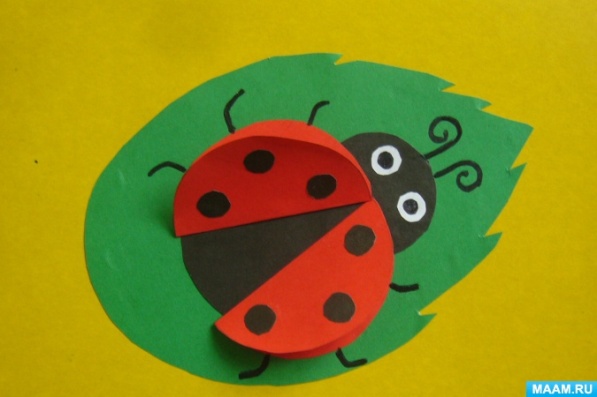 Материалы для работы:- лист картона зеленого цвета (размер А5);- двухсторонняя бумага красного, черного и белого цветов;- ножницы;- клей ПВА;- простой карандаш;- чёрный фломастер;- шаблоны.Ход работы:На листе черной бумаги, с помощью шаблона, рисуем круги и вырезаем их ножницами - это туловище и голова божьей коровки.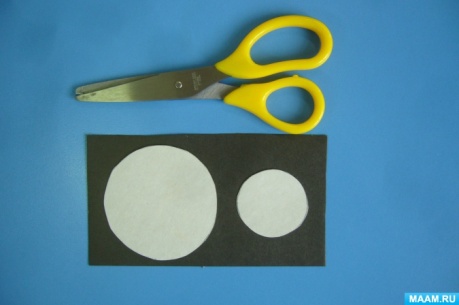 По шаблону из красной бумаги вырезаем два круга.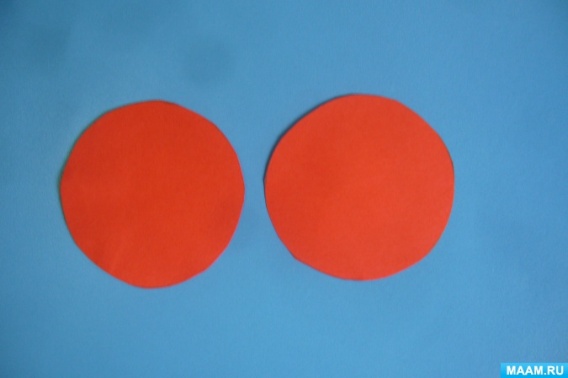 Складываем круги пополам - это крылья.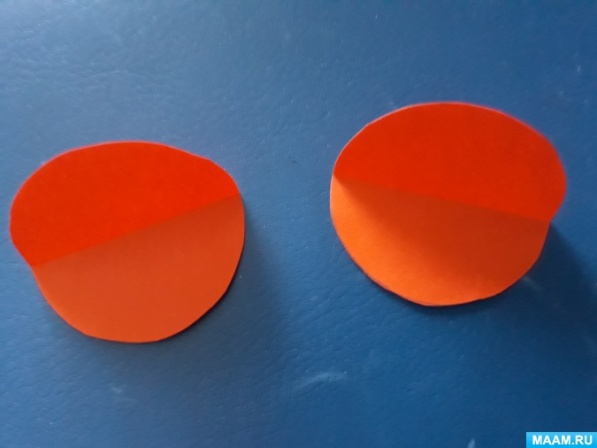 Теперь изготавливаем основу. Рисуем карандашом на зелёном картоне листок. Вырезаем лист ножницами.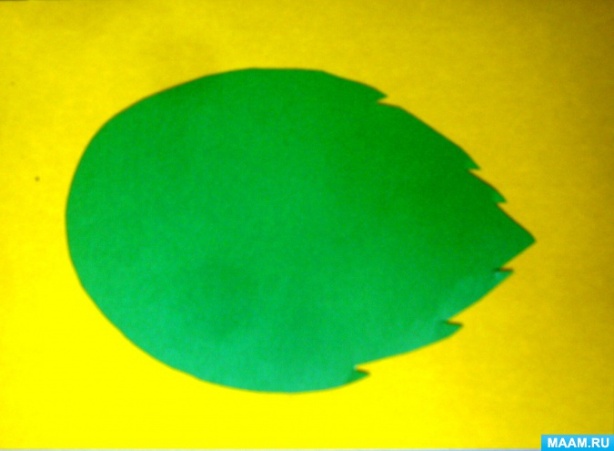 Приклеиваем голову и туловище божьей коровки на листок.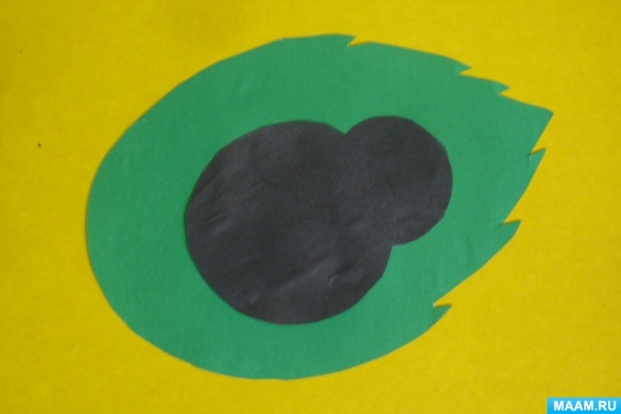 Приклеиваем крылья.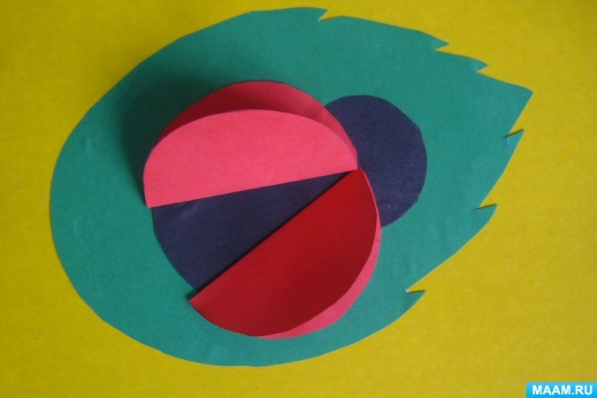 Из бумаги черного цвета вырезаем 6 кружочков и приклеиваем их на крылья.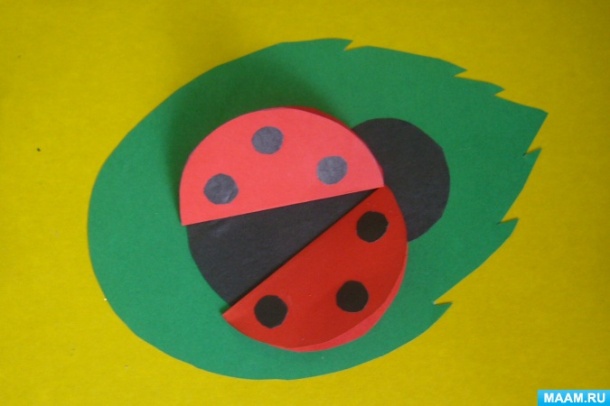 Из белой бумаги вырезаем 2 кружочка - это глазки. Приклеиваем.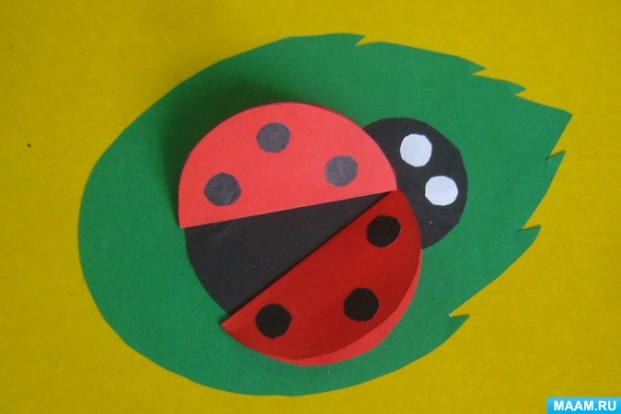 Фломастером чёрного цвета рисуем лапки, усики и зрачки глаз.Божья коровка готова 